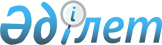 Қазақстан Республикасы Парламенті Шаруашылық басқармасының жекелеген кәсіпорындарын қайта ұйымдастыру туралыҚазақстан Республикасы Үкіметінің 2012 жылғы 11 наурыздағы № 310 Қаулысы      «Мемлекеттік мүлік туралы» Қазақстан Республикасының 2011 жылғы 1 наурыздағы Заңының 130-бабының 1-тармағына және 134-бабының 2-тармағының 3) тармақшасына сәйкес Қазақстан Республикасының Үкіметі ҚАУЛЫ ЕТЕДІ:



      1. Мынадай республикалық мемлекеттік кәсіпорындар (бұдан әрі - кәсіпорын) заңнамада белгіленген тәртіппен:



      1) «Қазақстан Республикасы Парламенті Шаруашылық басқармасының Әкімшілік ғимараттар дирекциясы» республикалық мемлекеттік қазыналық кәсіпорны «Қазақстан Республикасы Парламенті Шаруашылық басқармасының Әкімшілік ғимараттар дирекциясы» шаруашылық жүргізу құқығындағы республикалық мемлекеттік кәсіпорнына;

      2) «Қазақстан Республикасы Парламенті Шаруашылық басқармасының Қызметтік тұрғын үйлерді пайдалану жөніндегі дирекциясы» республикалық мемлекеттік қазыналық кәсіпорны «Қазақстан Республикасы Парламенті Шаруашылық басқармасының Қызметтік тұрғын үйлерді пайдалану жөніндегі дирекциясы» шаруашылық жүргізу құқығындағы республикалық мемлекеттік кәсіпорнына;

      3) «Қазақстан Республикасы Парламенті Шаруашылық басқармасының асханасы» республикалық мемлекеттік қазыналық кәсіпорны «Қазақстан Республикасы Парламенті Шаруашылық басқармасының асханасы» шаруашылық жүргізу құқығындағы республикалық мемлекеттік кәсіпорнына қайта құру жолымен қайта ұйымдастырылсын.

      2. Қазақстан Республикасы Парламентінің Шаруашылық басқармасы кәсіпорындарға қатысты мемлекеттік басқарудың тиісті саласына (аясына) басшылық ету жөніндегі уәкілетті орган болып белгіленсін.

      3. Қазақстан Республикасы Парламенті Шаруашылық басқармасының өзіне жүктелген функцияларды жүзеге асыруына ықпал ететін қызмет кәсіпорындар қызметінің мынадай негізгі мәні болып белгіленсін:

      «Қазақстан Республикасы Парламенті Шаруашылық басқармасының Әкімшілік ғимараттар дирекциясы» шаруашылық жүргізу құқығындағы республикалық мемлекеттік кәсіпорны - Қазақстан Республикасы Парламентінің қызметтік ғимараттарын пайдалану және оның жабдықтау функцияларын орындау;

      «Қазақстан Республикасы Парламенті Шаруашылық басқармасының Қызметтік тұрғын үйлерді пайдалану жөніндегі дирекциясы» шаруашылық жүргізу құқығындағы республикалық мемлекеттік кәсіпорны - Қазақстан Республикасы Парламентінің қызметтік тұрғын үйлерін пайдалану және оның жабдықтау функцияларын орындау;

      «Қазақстан Республикасы Парламенті Шаруашылық басқармасының Асханасы» шаруашылық жүргізу құқығындағы республикалық мемлекеттік кәсіпорны - Қазақстан Республикасы Парламентінің жабдықтау функцияларын ұйымдастыру және орындау.



      4. Күші жойылды - ҚР Үкіметінің 31.12.2015 № 1193 қаулысымен (01.01.2016 бастап қолданысқа енгізіледі).



      5. Қазақстан Республикасы Парламентінің Шаруашылық басқармасы (келісім бойынша) заңнамада белгіленген тәртіппен:

      1) жаңадан құрылған ұйымдардың жарғыларын Қазақстан Республикасы Қаржы министрлігінің Мемлекеттік мүлік және жекешелендіру комитетіне бекітуге ұсынуды және олардың әділет органдарында мемлекеттік тіркелуін;

      2) осы қаулыдан туындайтын өзге де шараларды қабылдауды қамтамасыз етсін.



      6. Осы қаулы қол қойылған күнінен бастап қолданысқа енгізіледі.      Қазақстан Республикасының

      Премьер-Министрі                           К. Мәсімов
					© 2012. Қазақстан Республикасы Әділет министрлігінің «Қазақстан Республикасының Заңнама және құқықтық ақпарат институты» ШЖҚ РМК
				